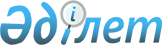 О бюджете сельского округа Шаган на 2019-2021 годы
					
			С истёкшим сроком
			
			
		
					Решение Сырдарьинского районного маслихата Кызылординской области от 26 декабря 2018 года № 269. Зарегистрировано Департаментом юстиции Кызылординской области 28 декабря 2018 года № 6613. Прекращено действие в связи с истечением срока
      В соответствии со статьей 75 Кодекса Республики Казахстан от 4 декабря 2008 года "Бюджетный кодекс Республики Казахстан" и подпунктом 1) пункта 1 статьи 6 Закона Республики Казахстан от 23 января 2001 года "О местном государственном управлении и самоуправлении в Республике Казахстан" Сырдарьинский районный маслихат РЕШИЛ:
      1. Утвердить бюджет сельского округа Шаган на 2019 – 2021 годы согласно приложениям 1, 2, 3 соответственно, в том числе на 2019 год в следующих объемах: 
      1) доходы – 174155, 5 тысяч тенге, в том числе:
      налоговые поступления – 6061 тысяч теңге;
      неналоговые поступления – 70 тысяч тенге;
      поступления трансфертов – 168024, 5 тысяч тенге;
      2) затраты – 176149, 5 тысяч тенге;
      3) чистое бюджетное кредитование – 0;
      бюджетные кредиты – 0;
      погашение бюджетных кредитов – 0;
      4) сальдо по операциям с финансовыми активами – 0;
      приобретение финансовых активов – 0;
      поступления от продажи финансовых активов государства – 0;
      5) дефицит (профицит) бюджета – - 1994 тысяч тенге;
      6) финансирование дефицита (использование профицита) бюджета – 1994 тысяч тенге;
      поступление займов - 0;
      погашение займов - 0;
      используемые остатки бюджетных средств – 1994 тысяч тенге.
      Сноска. Пункт 1 – в редакции решения Сырдарьинского районного маслихата Кызылординской области от 19.11.2019 № 352 (вводится в действие с 01.01.2019).


      2. Установить объем субвенций передаваемых из районного бюджета в бюджет сельского округа Шаган в 2019 году 136512 тысяч тенге.
      3. Настоящее решение вводится в действие с 1 января 2019 года и подлежит официальному опубликованию. Бюджет сельского округа Шаган на 2019 год
      Сноска. Приложение 1 – в редакции решения Сырдарьинского районного маслихата Кызылординской области от 19.11.2019 № 352 (вводится в действие с 01.01.2019). Бюджет сельского округа Шаган на 2020 год Бюджет сельского округа Шаган на 2021 год
					© 2012. РГП на ПХВ «Институт законодательства и правовой информации Республики Казахстан» Министерства юстиции Республики Казахстан
				
      Председатель внеочередной 32 сессиирайонного маслихата:

Ж.Ембергенов

      Секретарь районного маслихата: 

Е.Ажикенов
Приложение 1 к решению Сырдарьинского районного маслихата от 26 декабря 2018 года №269
Категория
Категория
Категория
Категория
Сумма, тысяч тенге
Класс 
Класс 
Класс 
Сумма, тысяч тенге
Подкласс
Подкласс
Сумма, тысяч тенге
Наименование
Сумма, тысяч тенге
1. ДОХОДЫ
174155, 5
1
Налоговые поступления
6061
01
Подоходный налог
2033
2
Индивидуальный подоходный налог
2033
04
Hалоги на собственность
4028
1
Hалоги на имущество
60
3
Земельный налог
300
4
Hалог на транспортные средства
3668
2
Неналоговые поступления
70
01
Доходы от государственной собственности
70
5
Доходы от аренды имущества, находящегося в государственной собственности
70
4
Поступления трансфертов 
168024, 5
02
Трансферты из вышестоящих органов государственного управления
168024, 5
3
Трансферты из районного (города областного значения) бюджета
168024, 5
Функциональная группа 
Функциональная группа 
Функциональная группа 
Функциональная группа 
Администратор бюджетных программ
Администратор бюджетных программ
Администратор бюджетных программ
Программа
Программа
Наименование
2. ЗАТРАТЫ
176149, 5
01
Государственные услуги общего характера
35793, 5
124
Аппарат акима города районного значения, села, поселка, сельского округа
35793, 5
001
Услуги по обеспечению деятельности акима района в городе, города районного значения, поселка, села, сельского округа
32522, 5
022
Капитальные расходы государственного органа
2021
032
Капитальные расходы подведомственных государственных учреждений и организаций
1250
04
Образование
101243
124
Аппарат акима города районного значения, села, поселка, сельского округа
101243
004
Дошкольное воспитание и обучение и организация медицинского обслуживания в организациях дошкольного воспитания и обучения
99720
005
Организация бесплатного подвоза учащихся до ближайшей школы и обратно в сельской местности
1523
06
Социальная помощь и социальное обеспечение
6892
124
Аппарат акима города районного значения, села, поселка, сельского округа
6892
003
Оказание социальной помощи нуждающимся гражданам на дому
6892
07
Жилищно-коммунальное хозяйство
8011
124
Аппарат акима города районного значения, села, поселка, сельского округа
8010, 5
008
Освещение улиц населенных пунктов
5251, 6
009
Обеспечение санитарии населенных пунктов
580
011
Благоустройство и озеленение населенных пунктов
2178, 9
08
Культура, спорт, туризм и информационное пространство
24210, 5
124
Аппарат акима города районного значения, села, поселка, сельского округа
24210, 5
006
Поддержка культурно-досуговой работы на местном уровне
24110, 5
028
Реализация физкультурно-оздоровительных и спортивных мероприятий на местном уровне
100
5. Дефицит бюджета (профицит)
-1994
6. Финансирование дефицита бюджета (использование профицита)
1994
8
Используемые остатки бюджетных средств
1994
01
Остатки бюджетных средств
1994
1
Свободные остатки бюджетных средств
1994Приложение 2 к решению Сырдарьинского районного маслихата от 26 декабря 2018 года №269
Категория
Категория
Категория
Категория
Сумма, тысяч тенге
Класс 
Класс 
Класс 
Сумма, тысяч тенге
Подкласс
Подкласс
Сумма, тысяч тенге
Наименование
Сумма, тысяч тенге
1. ДОХОДЫ
145270
1
Налоговые поступления
4379
01
Подоходный налог
1547
2
Индивидуальный подоходный налог
1547
04
Hалоги на собственность
2832
1
Hалоги на имущество
78
3
Земельный налог
266
4
Hалог на транспортные средства
2488
2
Неналоговые поступления
33
01
Доходы от государственной собственности
33
5
Доходы от аренды имущества, находящегося в государственной собственности
33
4
Поступления трансфертов 
140858
02
Трансферты из вышестоящих органов государственного управления
140858
3
Трансферты из районного (города областного значения) бюджета
140858
Функциональная группа 
Функциональная группа 
Функциональная группа 
Функциональная группа 
Администратор бюджетных программ
Администратор бюджетных программ
Администратор бюджетных программ
Программа
Программа
Наименование
2. ЗАТРАТЫ
145270
01
Государственные услуги общего характера
24803
124
Аппарат акима города районного значения, села, поселка, сельского округа
24803
001
Услуги по обеспечению деятельности акима района в городе, города районного значения, поселка, села, сельского округа
24803
04
Образование
85963
124
Аппарат акима города районного значения, села, поселка, сельского округа
85963
004
Дошкольное воспитание и обучение и организация медицинского обслуживания в организациях дошкольного воспитания и обучения
83979
005
Организация бесплатного подвоза учащихся до ближайшей школы и обратно в сельской местности
1984
06
Социальная помощь и социальное обеспечение
6179
124
Аппарат акима города районного значения, села, поселка, сельского округа
6179
003
Оказание социальной помощи нуждающимся гражданам на дому
6179
07
Жилищно-коммунальное хозяйство
6417
124
Аппарат акима города районного значения, села, поселка, сельского округа
6417
008
Освещение улиц населенных пунктов
4429
009
Обеспечение санитарии населенных пунктов
597
011
Благоустройство и озеленение населенных пунктов
1391
08
Культура, спорт, туризм и информационное пространство
21908
124
Аппарат акима города районного значения, села, поселка, сельского округа
21908
006
Поддержка культурно-досуговой работы на местном уровне
21805
028
Реализация физкультурно-оздоровительных и спортивных мероприятий на местном уровне
103Приложение 3 к решению Сырдарьинского районного маслихата от 26 декабря 2018 года №269
Категория
Категория
Категория
Категория
Сумма, тысяч тенге
Класс 
Класс 
Класс 
Сумма, тысяч тенге
Подкласс
Подкласс
Сумма, тысяч тенге
Наименование
Сумма, тысяч тенге
1. ДОХОДЫ
149628
1
Налоговые поступления
4510
01
Подоходный налог
1593
2
Индивидуальный подоходный налог
1593
04
Hалоги на собственность
2917
1
Hалоги на имущество
80
3
Земельный налог
274
4
Hалог на транспортные средства
2563
2
Неналоговые поступления
34
01
Доходы от государственной собственности
34
5
Доходы от аренды имущества, находящегося в государственной собственности
34
4
Поступления трансфертов 
145084
02
Трансферты из вышестоящих органов государственного управления
145084
3
Трансферты из районного (города областного значения) бюджета
145084
Функциональная группа 
Функциональная группа 
Функциональная группа 
Функциональная группа 
Администратор бюджетных программ
Администратор бюджетных программ
Администратор бюджетных программ
Программа
Программа
Наименование
2. ЗАТРАТЫ
149628
01
Государственные услуги общего характера
25547
124
Аппарат акима города районного значения, села, поселка, сельского округа
25547
001
Услуги по обеспечению деятельности акима района в городе, города районного значения, поселка, села, сельского округа
25547
04
Образование
88542
124
Аппарат акима города районного значения, села, поселка, сельского округа
88542
004
Дошкольное воспитание и обучение и организация медицинского обслуживания в организациях дошкольного воспитания и обучения
86498
005
Организация бесплатного подвоза учащихся до ближайшей школы и обратно в сельской местности
2044
06
Социальная помощь и социальное обеспечение
6364
124
Аппарат акима города районного значения, села, поселка, сельского округа
6364
003
Оказание социальной помощи нуждающимся гражданам на дому
6364
07
Жилищно-коммунальное хозяйство
6610
124
Аппарат акима города районного значения, села, поселка, сельского округа
6610
008
Освещение улиц населенных пунктов
4562
009
Обеспечение санитарии населенных пунктов
615
011
Благоустройство и озеленение населенных пунктов
1433
08
Культура, спорт, туризм и информационное пространство
22565
124
Аппарат акима города районного значения, села, поселка, сельского округа
22565
006
Поддержка культурно-досуговой работы на местном уровне
22459
028
Реализация физкультурно-оздоровительных и спортивных мероприятий на местном уровне
106